Раздел: Глава 9. Казахстан в будущем: Изобретения и энергияРаздел: Глава 9. Казахстан в будущем: Изобретения и энергияРаздел: Глава 9. Казахстан в будущем: Изобретения и энергияРаздел: Глава 9. Казахстан в будущем: Изобретения и энергияРаздел: Глава 9. Казахстан в будущем: Изобретения и энергияШкола: КГУ «Средняя школа №13»Школа: КГУ «Средняя школа №13»Школа: КГУ «Средняя школа №13»Школа: КГУ «Средняя школа №13»Дата: 12.05.2021Дата: 12.05.2021Дата: 12.05.2021Дата: 12.05.2021Дата: 12.05.2021ФИО учителя: Макарова Е.А.ФИО учителя: Макарова Е.А.ФИО учителя: Макарова Е.А.ФИО учителя: Макарова Е.А.Класс: 6Класс: 6Класс: 6Класс: 6Класс: 6Количество присутствующих: Количество присутствующих: отсутствующих:отсутствующих:Тема урокаТема урокаКазахстан в будущем. Степени сравнения наречийКазахстан в будущем. Степени сравнения наречийКазахстан в будущем. Степени сравнения наречийКазахстан в будущем. Степени сравнения наречийКазахстан в будущем. Степени сравнения наречийКазахстан в будущем. Степени сравнения наречийКазахстан в будущем. Степени сравнения наречийЦели обучения, которые достигаются на данном уроке (ссылка на учебную программу)Цели обучения, которые достигаются на данном уроке (ссылка на учебную программу)6.4.3.1.  Образовывать степени сравнения наречий  в соответствии с нормой.6.4.3.1.  Образовывать степени сравнения наречий  в соответствии с нормой.6.4.3.1.  Образовывать степени сравнения наречий  в соответствии с нормой.6.4.3.1.  Образовывать степени сравнения наречий  в соответствии с нормой.6.4.3.1.  Образовывать степени сравнения наречий  в соответствии с нормой.6.4.3.1.  Образовывать степени сравнения наречий  в соответствии с нормой.6.4.3.1.  Образовывать степени сравнения наречий  в соответствии с нормой.Цели урокаЦели урокаУчащиеся смогут:Определять наречияОбразовывать составную форму степени наречий.Учащиеся смогут:Определять наречияОбразовывать составную форму степени наречий.Учащиеся смогут:Определять наречияОбразовывать составную форму степени наречий.Учащиеся смогут:Определять наречияОбразовывать составную форму степени наречий.Учащиеся смогут:Определять наречияОбразовывать составную форму степени наречий.Учащиеся смогут:Определять наречияОбразовывать составную форму степени наречий.Учащиеся смогут:Определять наречияОбразовывать составную форму степени наречий.Критерий оцениванияКритерий оценивания-указывают суффиксы , не участвующие в образовании простой сравнительной  степени наречий- определяет, с помощью каких слов образуется составная степень наречий- определяет , в каком предложении наречие в сравнительной степени-указывают суффиксы , не участвующие в образовании простой сравнительной  степени наречий- определяет, с помощью каких слов образуется составная степень наречий- определяет , в каком предложении наречие в сравнительной степени-указывают суффиксы , не участвующие в образовании простой сравнительной  степени наречий- определяет, с помощью каких слов образуется составная степень наречий- определяет , в каком предложении наречие в сравнительной степени-указывают суффиксы , не участвующие в образовании простой сравнительной  степени наречий- определяет, с помощью каких слов образуется составная степень наречий- определяет , в каком предложении наречие в сравнительной степени-указывают суффиксы , не участвующие в образовании простой сравнительной  степени наречий- определяет, с помощью каких слов образуется составная степень наречий- определяет , в каком предложении наречие в сравнительной степени-указывают суффиксы , не участвующие в образовании простой сравнительной  степени наречий- определяет, с помощью каких слов образуется составная степень наречий- определяет , в каком предложении наречие в сравнительной степени-указывают суффиксы , не участвующие в образовании простой сравнительной  степени наречий- определяет, с помощью каких слов образуется составная степень наречий- определяет , в каком предложении наречие в сравнительной степениЯзыковые целиЯзыковые целиОбогащать словарный запас учащихся.Обогащать словарный запас учащихся.Обогащать словарный запас учащихся.Обогащать словарный запас учащихся.Обогащать словарный запас учащихся.Обогащать словарный запас учащихся.Обогащать словарный запас учащихся.Привитие ценностей Привитие ценностей Привитие ценностей уважение, открытость  осуществляется через групповую работу при создании фантастического текста.Привитие ценностей уважение, открытость  осуществляется через групповую работу при создании фантастического текста.Привитие ценностей уважение, открытость  осуществляется через групповую работу при создании фантастического текста.Привитие ценностей уважение, открытость  осуществляется через групповую работу при создании фантастического текста.Привитие ценностей уважение, открытость  осуществляется через групповую работу при создании фантастического текста.Привитие ценностей уважение, открытость  осуществляется через групповую работу при создании фантастического текста.Привитие ценностей уважение, открытость  осуществляется через групповую работу при создании фантастического текста.Межпредметные связиМежпредметные связиЛитература.Литература.Литература.Литература.Литература.Литература.Литература.Навыки использования             ИКТ Навыки использования             ИКТ Не предусмотреноНе предусмотреноНе предусмотреноНе предусмотреноНе предусмотреноНе предусмотреноНе предусмотреноПредварительные знанияПредварительные знанияЭтот раздел основывается на знаниях и навыках, полученных в 4 классе.На уроке будет продолжена работа по развитию навыков чтения и письма.Этот раздел основывается на знаниях и навыках, полученных в 4 классе.На уроке будет продолжена работа по развитию навыков чтения и письма.Этот раздел основывается на знаниях и навыках, полученных в 4 классе.На уроке будет продолжена работа по развитию навыков чтения и письма.Этот раздел основывается на знаниях и навыках, полученных в 4 классе.На уроке будет продолжена работа по развитию навыков чтения и письма.Этот раздел основывается на знаниях и навыках, полученных в 4 классе.На уроке будет продолжена работа по развитию навыков чтения и письма.Этот раздел основывается на знаниях и навыках, полученных в 4 классе.На уроке будет продолжена работа по развитию навыков чтения и письма.Этот раздел основывается на знаниях и навыках, полученных в 4 классе.На уроке будет продолжена работа по развитию навыков чтения и письма.Ход урокаХод урокаХод урокаХод урокаХод урокаХод урокаХод урокаХод урокаХод урокаЗапланированные этапы урокаЗапланированная деятельность на уроке Запланированная деятельность на уроке Запланированная деятельность на уроке Запланированная деятельность на уроке Запланированная деятельность на уроке Запланированная деятельность на уроке Запланированная деятельность на уроке РесурсыНачало урокамин.2-5 мин5-8 мин8-12 мин12- 18 мин1.Организация класса. Эмоциональный настрой. Здравствуйте!Открывают  тетради, записывают дату урока, тему урока. Исходя из целей урока, что мы должны  уметь с вами делать?                                                        Наш мир погружён в огромный океан энергии. Всё вокруг вращается, движется – всё энергия.Как вы понимаете эти слова?2.Актуализация знаний. Повторение материала.     Учащиеся отвечают на вопросы: Что такое энергия?(Энергия – одна из основных свойств материи- мера её движения, а также способность производить работу).Какие источники энергии вы знаете? (Энергия может быть солнечная, электрическая, тепловая, механическая, ядерная).Задание 1. Устно отвечают на вопросы:Что такое наречие? (105)Сколько форм сравнительной степени наречий мы знаем? Какие?  (136)Дифференциация.ФКООбратная связь.Задание2.1) Запишите предложение, найдите в этом предложении наречия. Образуйте составную форму сравнительной степени наречий.На улице стало тепло. Дышалось по весеннему глубоко (как?)К какой форме  сравнения относится? К простой или составной? Дифференциация –поддержка учителя.Дескрипторы: записывают предложение, находят в предложении – наречия, определяют к какой форме сравнительной степени  они относятся. Во втором предложении образуют составную форму сравнительной степени наречий.Формативное оценивание – взаимооценивание.Обратная связь: Испытывали ли вы трудности в выполнении задания?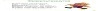 1.Организация класса. Эмоциональный настрой. Здравствуйте!Открывают  тетради, записывают дату урока, тему урока. Исходя из целей урока, что мы должны  уметь с вами делать?                                                        Наш мир погружён в огромный океан энергии. Всё вокруг вращается, движется – всё энергия.Как вы понимаете эти слова?2.Актуализация знаний. Повторение материала.     Учащиеся отвечают на вопросы: Что такое энергия?(Энергия – одна из основных свойств материи- мера её движения, а также способность производить работу).Какие источники энергии вы знаете? (Энергия может быть солнечная, электрическая, тепловая, механическая, ядерная).Задание 1. Устно отвечают на вопросы:Что такое наречие? (105)Сколько форм сравнительной степени наречий мы знаем? Какие?  (136)Дифференциация.ФКООбратная связь.Задание2.1) Запишите предложение, найдите в этом предложении наречия. Образуйте составную форму сравнительной степени наречий.На улице стало тепло. Дышалось по весеннему глубоко (как?)К какой форме  сравнения относится? К простой или составной? Дифференциация –поддержка учителя.Дескрипторы: записывают предложение, находят в предложении – наречия, определяют к какой форме сравнительной степени  они относятся. Во втором предложении образуют составную форму сравнительной степени наречий.Формативное оценивание – взаимооценивание.Обратная связь: Испытывали ли вы трудности в выполнении задания?1.Организация класса. Эмоциональный настрой. Здравствуйте!Открывают  тетради, записывают дату урока, тему урока. Исходя из целей урока, что мы должны  уметь с вами делать?                                                        Наш мир погружён в огромный океан энергии. Всё вокруг вращается, движется – всё энергия.Как вы понимаете эти слова?2.Актуализация знаний. Повторение материала.     Учащиеся отвечают на вопросы: Что такое энергия?(Энергия – одна из основных свойств материи- мера её движения, а также способность производить работу).Какие источники энергии вы знаете? (Энергия может быть солнечная, электрическая, тепловая, механическая, ядерная).Задание 1. Устно отвечают на вопросы:Что такое наречие? (105)Сколько форм сравнительной степени наречий мы знаем? Какие?  (136)Дифференциация.ФКООбратная связь.Задание2.1) Запишите предложение, найдите в этом предложении наречия. Образуйте составную форму сравнительной степени наречий.На улице стало тепло. Дышалось по весеннему глубоко (как?)К какой форме  сравнения относится? К простой или составной? Дифференциация –поддержка учителя.Дескрипторы: записывают предложение, находят в предложении – наречия, определяют к какой форме сравнительной степени  они относятся. Во втором предложении образуют составную форму сравнительной степени наречий.Формативное оценивание – взаимооценивание.Обратная связь: Испытывали ли вы трудности в выполнении задания?1.Организация класса. Эмоциональный настрой. Здравствуйте!Открывают  тетради, записывают дату урока, тему урока. Исходя из целей урока, что мы должны  уметь с вами делать?                                                        Наш мир погружён в огромный океан энергии. Всё вокруг вращается, движется – всё энергия.Как вы понимаете эти слова?2.Актуализация знаний. Повторение материала.     Учащиеся отвечают на вопросы: Что такое энергия?(Энергия – одна из основных свойств материи- мера её движения, а также способность производить работу).Какие источники энергии вы знаете? (Энергия может быть солнечная, электрическая, тепловая, механическая, ядерная).Задание 1. Устно отвечают на вопросы:Что такое наречие? (105)Сколько форм сравнительной степени наречий мы знаем? Какие?  (136)Дифференциация.ФКООбратная связь.Задание2.1) Запишите предложение, найдите в этом предложении наречия. Образуйте составную форму сравнительной степени наречий.На улице стало тепло. Дышалось по весеннему глубоко (как?)К какой форме  сравнения относится? К простой или составной? Дифференциация –поддержка учителя.Дескрипторы: записывают предложение, находят в предложении – наречия, определяют к какой форме сравнительной степени  они относятся. Во втором предложении образуют составную форму сравнительной степени наречий.Формативное оценивание – взаимооценивание.Обратная связь: Испытывали ли вы трудности в выполнении задания?1.Организация класса. Эмоциональный настрой. Здравствуйте!Открывают  тетради, записывают дату урока, тему урока. Исходя из целей урока, что мы должны  уметь с вами делать?                                                        Наш мир погружён в огромный океан энергии. Всё вокруг вращается, движется – всё энергия.Как вы понимаете эти слова?2.Актуализация знаний. Повторение материала.     Учащиеся отвечают на вопросы: Что такое энергия?(Энергия – одна из основных свойств материи- мера её движения, а также способность производить работу).Какие источники энергии вы знаете? (Энергия может быть солнечная, электрическая, тепловая, механическая, ядерная).Задание 1. Устно отвечают на вопросы:Что такое наречие? (105)Сколько форм сравнительной степени наречий мы знаем? Какие?  (136)Дифференциация.ФКООбратная связь.Задание2.1) Запишите предложение, найдите в этом предложении наречия. Образуйте составную форму сравнительной степени наречий.На улице стало тепло. Дышалось по весеннему глубоко (как?)К какой форме  сравнения относится? К простой или составной? Дифференциация –поддержка учителя.Дескрипторы: записывают предложение, находят в предложении – наречия, определяют к какой форме сравнительной степени  они относятся. Во втором предложении образуют составную форму сравнительной степени наречий.Формативное оценивание – взаимооценивание.Обратная связь: Испытывали ли вы трудности в выполнении задания?1.Организация класса. Эмоциональный настрой. Здравствуйте!Открывают  тетради, записывают дату урока, тему урока. Исходя из целей урока, что мы должны  уметь с вами делать?                                                        Наш мир погружён в огромный океан энергии. Всё вокруг вращается, движется – всё энергия.Как вы понимаете эти слова?2.Актуализация знаний. Повторение материала.     Учащиеся отвечают на вопросы: Что такое энергия?(Энергия – одна из основных свойств материи- мера её движения, а также способность производить работу).Какие источники энергии вы знаете? (Энергия может быть солнечная, электрическая, тепловая, механическая, ядерная).Задание 1. Устно отвечают на вопросы:Что такое наречие? (105)Сколько форм сравнительной степени наречий мы знаем? Какие?  (136)Дифференциация.ФКООбратная связь.Задание2.1) Запишите предложение, найдите в этом предложении наречия. Образуйте составную форму сравнительной степени наречий.На улице стало тепло. Дышалось по весеннему глубоко (как?)К какой форме  сравнения относится? К простой или составной? Дифференциация –поддержка учителя.Дескрипторы: записывают предложение, находят в предложении – наречия, определяют к какой форме сравнительной степени  они относятся. Во втором предложении образуют составную форму сравнительной степени наречий.Формативное оценивание – взаимооценивание.Обратная связь: Испытывали ли вы трудности в выполнении задания?1.Организация класса. Эмоциональный настрой. Здравствуйте!Открывают  тетради, записывают дату урока, тему урока. Исходя из целей урока, что мы должны  уметь с вами делать?                                                        Наш мир погружён в огромный океан энергии. Всё вокруг вращается, движется – всё энергия.Как вы понимаете эти слова?2.Актуализация знаний. Повторение материала.     Учащиеся отвечают на вопросы: Что такое энергия?(Энергия – одна из основных свойств материи- мера её движения, а также способность производить работу).Какие источники энергии вы знаете? (Энергия может быть солнечная, электрическая, тепловая, механическая, ядерная).Задание 1. Устно отвечают на вопросы:Что такое наречие? (105)Сколько форм сравнительной степени наречий мы знаем? Какие?  (136)Дифференциация.ФКООбратная связь.Задание2.1) Запишите предложение, найдите в этом предложении наречия. Образуйте составную форму сравнительной степени наречий.На улице стало тепло. Дышалось по весеннему глубоко (как?)К какой форме  сравнения относится? К простой или составной? Дифференциация –поддержка учителя.Дескрипторы: записывают предложение, находят в предложении – наречия, определяют к какой форме сравнительной степени  они относятся. Во втором предложении образуют составную форму сравнительной степени наречий.Формативное оценивание – взаимооценивание.Обратная связь: Испытывали ли вы трудности в выполнении задания?Середина урока19-23 мин24-3030-37Работа  в парах.3. Составьте предложения, используя составную форму степени сравнения. Дифференциация – сильные учащиеся помогают слабым.Дескрипторы: составляют предложение, используя составную форму степени сравнения.4.Выпишите предложения, где есть сравнительная степень наречий.Человеческое слово стрелы острее.2.Больше слушай, поменьше говори. 3.Легче друга потерять, чем найти. 4.Живое слово дороже мертвой буквы.Дифференциация – сильные учащиеся помогают слабым.Дескрипторы: выписывают предложения со сравнительной степенью наречий.Формативное оценивание 1.Укажите суффиксы, не участвующие в образовании простой сравнительной степени наречий:(5баллов)1) -енн-, -онн-;    2) -ее(-ей);     3) -е;     4) -ше.2. Составная сравнительная степень наречий образуется с помощью слов: (2балла)1) самый, самая;   2) наиболее, наименее;   3) всех, всего;    4) более, менее. 3.Какое предложение содержит наречие в сравнительной степени? (3балла)1) На улице весело смеются дети.     3) Сегодня ансамбль пел веселее и громче.Работа  в парах.3. Составьте предложения, используя составную форму степени сравнения. Дифференциация – сильные учащиеся помогают слабым.Дескрипторы: составляют предложение, используя составную форму степени сравнения.4.Выпишите предложения, где есть сравнительная степень наречий.Человеческое слово стрелы острее.2.Больше слушай, поменьше говори. 3.Легче друга потерять, чем найти. 4.Живое слово дороже мертвой буквы.Дифференциация – сильные учащиеся помогают слабым.Дескрипторы: выписывают предложения со сравнительной степенью наречий.Формативное оценивание 1.Укажите суффиксы, не участвующие в образовании простой сравнительной степени наречий:(5баллов)1) -енн-, -онн-;    2) -ее(-ей);     3) -е;     4) -ше.2. Составная сравнительная степень наречий образуется с помощью слов: (2балла)1) самый, самая;   2) наиболее, наименее;   3) всех, всего;    4) более, менее. 3.Какое предложение содержит наречие в сравнительной степени? (3балла)1) На улице весело смеются дети.     3) Сегодня ансамбль пел веселее и громче.Работа  в парах.3. Составьте предложения, используя составную форму степени сравнения. Дифференциация – сильные учащиеся помогают слабым.Дескрипторы: составляют предложение, используя составную форму степени сравнения.4.Выпишите предложения, где есть сравнительная степень наречий.Человеческое слово стрелы острее.2.Больше слушай, поменьше говори. 3.Легче друга потерять, чем найти. 4.Живое слово дороже мертвой буквы.Дифференциация – сильные учащиеся помогают слабым.Дескрипторы: выписывают предложения со сравнительной степенью наречий.Формативное оценивание 1.Укажите суффиксы, не участвующие в образовании простой сравнительной степени наречий:(5баллов)1) -енн-, -онн-;    2) -ее(-ей);     3) -е;     4) -ше.2. Составная сравнительная степень наречий образуется с помощью слов: (2балла)1) самый, самая;   2) наиболее, наименее;   3) всех, всего;    4) более, менее. 3.Какое предложение содержит наречие в сравнительной степени? (3балла)1) На улице весело смеются дети.     3) Сегодня ансамбль пел веселее и громче.Работа  в парах.3. Составьте предложения, используя составную форму степени сравнения. Дифференциация – сильные учащиеся помогают слабым.Дескрипторы: составляют предложение, используя составную форму степени сравнения.4.Выпишите предложения, где есть сравнительная степень наречий.Человеческое слово стрелы острее.2.Больше слушай, поменьше говори. 3.Легче друга потерять, чем найти. 4.Живое слово дороже мертвой буквы.Дифференциация – сильные учащиеся помогают слабым.Дескрипторы: выписывают предложения со сравнительной степенью наречий.Формативное оценивание 1.Укажите суффиксы, не участвующие в образовании простой сравнительной степени наречий:(5баллов)1) -енн-, -онн-;    2) -ее(-ей);     3) -е;     4) -ше.2. Составная сравнительная степень наречий образуется с помощью слов: (2балла)1) самый, самая;   2) наиболее, наименее;   3) всех, всего;    4) более, менее. 3.Какое предложение содержит наречие в сравнительной степени? (3балла)1) На улице весело смеются дети.     3) Сегодня ансамбль пел веселее и громче.Работа  в парах.3. Составьте предложения, используя составную форму степени сравнения. Дифференциация – сильные учащиеся помогают слабым.Дескрипторы: составляют предложение, используя составную форму степени сравнения.4.Выпишите предложения, где есть сравнительная степень наречий.Человеческое слово стрелы острее.2.Больше слушай, поменьше говори. 3.Легче друга потерять, чем найти. 4.Живое слово дороже мертвой буквы.Дифференциация – сильные учащиеся помогают слабым.Дескрипторы: выписывают предложения со сравнительной степенью наречий.Формативное оценивание 1.Укажите суффиксы, не участвующие в образовании простой сравнительной степени наречий:(5баллов)1) -енн-, -онн-;    2) -ее(-ей);     3) -е;     4) -ше.2. Составная сравнительная степень наречий образуется с помощью слов: (2балла)1) самый, самая;   2) наиболее, наименее;   3) всех, всего;    4) более, менее. 3.Какое предложение содержит наречие в сравнительной степени? (3балла)1) На улице весело смеются дети.     3) Сегодня ансамбль пел веселее и громче.Работа  в парах.3. Составьте предложения, используя составную форму степени сравнения. Дифференциация – сильные учащиеся помогают слабым.Дескрипторы: составляют предложение, используя составную форму степени сравнения.4.Выпишите предложения, где есть сравнительная степень наречий.Человеческое слово стрелы острее.2.Больше слушай, поменьше говори. 3.Легче друга потерять, чем найти. 4.Живое слово дороже мертвой буквы.Дифференциация – сильные учащиеся помогают слабым.Дескрипторы: выписывают предложения со сравнительной степенью наречий.Формативное оценивание 1.Укажите суффиксы, не участвующие в образовании простой сравнительной степени наречий:(5баллов)1) -енн-, -онн-;    2) -ее(-ей);     3) -е;     4) -ше.2. Составная сравнительная степень наречий образуется с помощью слов: (2балла)1) самый, самая;   2) наиболее, наименее;   3) всех, всего;    4) более, менее. 3.Какое предложение содержит наречие в сравнительной степени? (3балла)1) На улице весело смеются дети.     3) Сегодня ансамбль пел веселее и громче.Работа  в парах.3. Составьте предложения, используя составную форму степени сравнения. Дифференциация – сильные учащиеся помогают слабым.Дескрипторы: составляют предложение, используя составную форму степени сравнения.4.Выпишите предложения, где есть сравнительная степень наречий.Человеческое слово стрелы острее.2.Больше слушай, поменьше говори. 3.Легче друга потерять, чем найти. 4.Живое слово дороже мертвой буквы.Дифференциация – сильные учащиеся помогают слабым.Дескрипторы: выписывают предложения со сравнительной степенью наречий.Формативное оценивание 1.Укажите суффиксы, не участвующие в образовании простой сравнительной степени наречий:(5баллов)1) -енн-, -онн-;    2) -ее(-ей);     3) -е;     4) -ше.2. Составная сравнительная степень наречий образуется с помощью слов: (2балла)1) самый, самая;   2) наиболее, наименее;   3) всех, всего;    4) более, менее. 3.Какое предложение содержит наречие в сравнительной степени? (3балла)1) На улице весело смеются дети.     3) Сегодня ансамбль пел веселее и громче.Конец урока3 мин.РефлексияУченик уровня А. Как ты понимаешь значение терминов сравнительной и и превосходной степени.Ученик уровня B.  В чём различие между  сравнительной и превосходной степенью?Ученик уровня С. С какой целью мы используем в своей речи сравнительную и и превосходную степени  наречий? Д.з. Выполнить упражнение 523А.РефлексияУченик уровня А. Как ты понимаешь значение терминов сравнительной и и превосходной степени.Ученик уровня B.  В чём различие между  сравнительной и превосходной степенью?Ученик уровня С. С какой целью мы используем в своей речи сравнительную и и превосходную степени  наречий? Д.з. Выполнить упражнение 523А.РефлексияУченик уровня А. Как ты понимаешь значение терминов сравнительной и и превосходной степени.Ученик уровня B.  В чём различие между  сравнительной и превосходной степенью?Ученик уровня С. С какой целью мы используем в своей речи сравнительную и и превосходную степени  наречий? Д.з. Выполнить упражнение 523А.РефлексияУченик уровня А. Как ты понимаешь значение терминов сравнительной и и превосходной степени.Ученик уровня B.  В чём различие между  сравнительной и превосходной степенью?Ученик уровня С. С какой целью мы используем в своей речи сравнительную и и превосходную степени  наречий? Д.з. Выполнить упражнение 523А.РефлексияУченик уровня А. Как ты понимаешь значение терминов сравнительной и и превосходной степени.Ученик уровня B.  В чём различие между  сравнительной и превосходной степенью?Ученик уровня С. С какой целью мы используем в своей речи сравнительную и и превосходную степени  наречий? Д.з. Выполнить упражнение 523А.РефлексияУченик уровня А. Как ты понимаешь значение терминов сравнительной и и превосходной степени.Ученик уровня B.  В чём различие между  сравнительной и превосходной степенью?Ученик уровня С. С какой целью мы используем в своей речи сравнительную и и превосходную степени  наречий? Д.з. Выполнить упражнение 523А.РефлексияУченик уровня А. Как ты понимаешь значение терминов сравнительной и и превосходной степени.Ученик уровня B.  В чём различие между  сравнительной и превосходной степенью?Ученик уровня С. С какой целью мы используем в своей речи сравнительную и и превосходную степени  наречий? Д.з. Выполнить упражнение 523А.Дифференциация.Каким образом вы планируете оказать больше поддержки? Какие задачи вы планируете поставить перед более способными учащимися?Дифференциация.Каким образом вы планируете оказать больше поддержки? Какие задачи вы планируете поставить перед более способными учащимися?Дифференциация.Каким образом вы планируете оказать больше поддержки? Какие задачи вы планируете поставить перед более способными учащимися?Активные методыАктивные методыАктивные методыОценивание.Как вы планируете проверить уровень усвоения материала учащимися?
Оценивание.Как вы планируете проверить уровень усвоения материала учащимися?
Оценивание.Как вы планируете проверить уровень усвоения материала учащимися?
Рефлексия по урокуБыли ли цели урока/цели обучения реалистичными? Рефлексия по урокуБыли ли цели урока/цели обучения реалистичными? Рефлексия по урокуБыли ли цели урока/цели обучения реалистичными? Рефлексия по урокуБыли ли цели урока/цели обучения реалистичными? Используйте данный раздел для размышлений об уроке. Ответьте на самые важные вопросы о Вашем уроке из левой колонки.  Используйте данный раздел для размышлений об уроке. Ответьте на самые важные вопросы о Вашем уроке из левой колонки.  Используйте данный раздел для размышлений об уроке. Ответьте на самые важные вопросы о Вашем уроке из левой колонки.  Используйте данный раздел для размышлений об уроке. Ответьте на самые важные вопросы о Вашем уроке из левой колонки.  Используйте данный раздел для размышлений об уроке. Ответьте на самые важные вопросы о Вашем уроке из левой колонки.  Рефлексия по урокуБыли ли цели урока/цели обучения реалистичными? Рефлексия по урокуБыли ли цели урока/цели обучения реалистичными? Рефлексия по урокуБыли ли цели урока/цели обучения реалистичными? Рефлексия по урокуБыли ли цели урока/цели обучения реалистичными? Цели урока SMARTВсе обучающиеся достигли цели урока.Дифференциация верная, временные этапы выдержаны.Цели урока SMARTВсе обучающиеся достигли цели урока.Дифференциация верная, временные этапы выдержаны.Цели урока SMARTВсе обучающиеся достигли цели урока.Дифференциация верная, временные этапы выдержаны.Цели урока SMARTВсе обучающиеся достигли цели урока.Дифференциация верная, временные этапы выдержаны.Цели урока SMARTВсе обучающиеся достигли цели урока.Дифференциация верная, временные этапы выдержаны.